МКДОУ «Детский сад №1 п. Алексеевск Киренского района»Родительское собрание на тему «Готовим детей к школе. Что это значит?»Цель: ознакомление родителей с критериями готовности ребенка к школе; оценка родителями степени готовности своего ребенка к школе.Задачи:•   Ознакомление родителей с критериями готовности ребёнка к школе.•   Оценка родителями степени готовности своего ребёнка к школе.•  Вырабатывание совместного решения для улучшения подготовки детей к школе.•   Анализ стереотипов родительского поведения.Воспитатель: Зарубина Анна НиколаевнаТунгускова Дарья Ильинична2023г.Повестка1.Решение предыдущего собрания2.Открытие собрания. Информация о присутствующих родителях, определение правомочности собрания.3.Выступление педагога - психолога  Замаратской  Е.В  по вопросу «Психологическая готовность к школе»4. Упражнение «Коробка»5.Игра «Да-нет»6. Конкурс «Познавательный» 7.  Памятка «Как преодолеть страх перед школой».8. Практические рекомендации9. Стереотипы воспитания10. Разное11. Проект решение1. Выступление  воспитателя.Уважаемые родители! Тема нашего родительского собрания «Готовим детей к школе. Что это значит?»Какими забавными крошками пришли наши дети в детский сад! Быстро и незаметно пролетели дошкольные годы. Они были долгими, наполненные открытиями, заботами, радостями, трудностями, иногда тревогами.И теперь, вспоминая тот день, когда вы впервые взяли на руки сына или дочь, вам трудно бывает удержаться от восклицания: - «Да ведь это было как будто вчера!» Вы с грустью обнаруживаете, что время пролетело очень быстро!Итак, ваш ребенок на пороге школы! Он с радостью и быть может с затаенной тревогой ждет дня, когда этот порог ему доведется переступить. Этот день подведет черту под всей предыдущей жизнью ребенка и разделит ее на две, пока неравные части: дошкольник и школьник.Дошкольное детство не вернешь. И нам очень жаль, что приближается день, когда придется расставаться с нашими самыми лучшими воспитанниками! Вашему сыну, вашей дочери предстоит еще пройти сложный путь становления и роста. Не уповайте на то, что впереди еще много времени. Поверьте, когда настанет пора зрелости, вы с тем же удивлением обнаружите, - годы минули быстро!Уважаемые родители! Предлагаю Вам выполнить задание: определить степень беспокойства в связи с приближающимся школьным обучением своего сына или дочери. На ваших столах лежат цветные полоски: черная, синяя, красная. Прошу выбрать одну полоску. Если вы выбрали черную полоску – это означает сильное беспокойство  в связи с приближающимся обучением; если выбрали синюю полоску – это умеренное беспокойство; а если выбрали красную полоску, то это означает ощущение радости, чувство уверенности.Скоро наши дети пойдут в школу. И каждый из Вас хотел бы, чтобы его ребёнок был как можно лучше подготовлен. Начало обучения в школе -новый этап в жизни ребёнка (да и родителей тоже), безусловно, требующий определенного уровня готовности к этому качественно новому этапу в жизни и совершенно новому виду деятельности – учебной.Часто под готовностью к обучению подразумевают только определенный уровень знаний, умений, навыков ребёнка, что конечно тоже важно. Самое главное при переходе на качественно новую ступень – психологическая готовность к учебной деятельности. И, прежде всего сформированность желания учиться (мотивационная готовность). Но и это ещё не всё. Существует огромная пропасть между «хочу в школу» и «надо учиться, работать», без осознания этого « надо» ребёнок не сможет хорошо учиться, даже если перед школой он умеет хорошо читать, писать, считать и так далее. Подготавливая ребёнка к школе, необходимо научить его слушать, видеть, наблюдать, запоминать, перерабатывать полученную информацию.Фундаментом успешной подготовки и адаптации ребёнка кшколе являются:- физическая;- интеллектуальная;- психологическая готовность.Физическая готовность – это: хорошее состояние здоровья, достаточный уровень развития двигательных и физических качеств (ловкость, увертливость, быстрота, сила, выносливость и др., достаточный уровень развития культурно – гигиенических навыков и привычек, закаливание организма, выносливость, хорошая сопротивляемость к заболеваниям, хорошо развитая мелкая моторика рук (для письма).Интеллектуальная готовность. В период поступления детей в школу их ведущей деятельностью становится учебная. Для этого необходимо сформировать навыки учебной деятельности: умение слушать и слышать и воспринимать информацию. Какие требования предъявит учитель к вашему ребёнку?Детям надо научиться внимательно, слушать учителя на уроке. Нельзя кричать с места, вставать без разрешения учителя, выходить из класса. Если ребёнок хочет что-то сказать, то нужно поднять руку. Дети должны помнить, что учитель даёт задание всему классу и не может повторять его только ему. Научите ребёнка слушать и слышать вас, выполнять ваши просьбы и поручения! И тогда он будет слышать учителя, и выполнять его требования. Так вы научите своего малыша работать в коллективе, слушать, когда говорят всему классу и выполнять задание вместе со всеми, и ни в коем случае не привлекать к себе внимание плохим поведением.Выступление педагога – психолога Замаратской Е.ВПсихологическая готовность к школе возникает как итог всей дошкольной жизни ребёнка - дошкольника, подразумевающем то, что малыш много играет сам, со сверстниками, с взрослыми в сюжетно-ролевые игры и игры по правилам. Кроме того, он рисует, лепит, вырезает и клеит самоделки из бумаги, складывает узоры из мозаики, собирает кубики по образцу, занимается с различными конструкторами, играет на игрушечных музыкальных инструментах и, конечно же, слушает сказки, повести, рассказы. Чтение должно стать неотъемлемой частью жизни каждого ребёнка. Книги, которые читают детям, не всегда соответствуют их возрасту и развитию. Иногда это чтение с отставанием («Репка», «Колобок» и т.п.) или с опережением.Когда вы читаете ребёнку, он обязательно должен высказывать своё мнение о прочитанном. Задавайте ему вопросы:– О ком или о чём произведение?– Кто понравился и чем?– Как бы ты поступил на месте героя?– Продолжи сказку (рассказ).– Рассмотри иллюстрацию. К какому сюжету она относится?– Нарисуй свой рисунок.Речевое развитие детей 6-7 летнего возраста предполагает наличие словарного запаса в 3,5-7 тысяч слов, умение правильно произносить звуки, способность к простейшему звуковому анализу слов.Сегодня в нашем обществе из-за недостаточного внимания, уделяемого в семье игре, она всё меньше и меньше заполняет жизнь ребёнка. На место игры пришёл – телевизор, компьютер. При этом в компьютерной игре не работает ни воображение, ни фантазия ребёнка, а ребенок из активного субъекта превращается в пассивного зрителя. И это приводит к снижению интеллектуального развития и творческого потенциала детей, к угасанию познавательной активности.Перед поступлением в школу ваш ребёнок должен иметь определённый запас знаний, основанный на его жизненном опыте. Ребёнок должен знать: имя, фамилию, адрес (город, улицу, дом, телефон), имена и отчества родителей, где они работают. Кроме этого ребёнок должен знать мир, который его окружает: времена года, дни недели, деревья, птиц, насекомых, зверей и т.д.       Серьёзное отношение семьи к подготовке ребёнка к школе должно основываться, прежде всего, на стремлении сформировать у ребёнка желание многое узнать и многому научиться, воспитание в детях самостоятельности, интереса к школе, уверенности в себе, отсутствии боязни высказывать свои мысли и задавать вопросы, проявлять активность в общении с педагогамиА сейчас я предлагаю вам отойти от традиционной формы собрания и немного поиграть. Сейчас мы с вами проведем такое упражнение :Упражнение «Коробка»Приглашаются три участника (по желанию)Один ставит ноги в коробки (правую ногу в одну коробку, левую в другую, участники сбоку ставят одну ногу в коробку к игроку в центре.В таком положении им предлагается пересечь комнату.По окончании проводится обсуждение.- Удобно ли было двигаться?- Кому из участников наиболее сложно перемещаться?- В каком случае игроку в центре двигаться легче, увереннее –когда каждый участник двигается в своем направлении?Родителям предлагается игра «Да-нет», в которой на каждый вопрос ведущего надо ответить либо утвердительно, либо отрицательно.1. Ноль меньше трех (да)2. Год начинается в марте (нет)3. Земля квадратная (нет)4. Есть ли числа больше, чем тысяча (да)5. «А» - последняя буква в алфавите? (нет)6. Звук [М]- гласный (нет)7. Буква «Е» состоит из двух звуков? (да)8. Название городов пишутся с маленькой буквы? (нет)9. Неделя начинается со вторника (нет)10. Градусником измеряют длину (нет)11. Может ли быть пятница после четверга (да)12. У пятиугольника шесть сторон (нет)13. «Я»- первая буква в алфавите (нет)14. Предложение начинается с большой буквы (да)15. Ударный звук всегда гласный (да)2. Конкурс «Познавательный» В этом конкурсе необходимо ответить на все вопросы правильно.1. Сколько месяцев в году? Перечислите. (12)2. Лошадь в детстве? (Жеребенок).3. Дом автомобиля? (Гараж).4. Прибор для глажки белья? (Утюг).5. Номер телефона скорой помощи? (03).6. Жгучая трава? (Крапива).7. Что значит «прикусить язык»? (Замолчать).8. В какое время года птицы вьют гнёзда? (Весной).9. Когда дети идут в школу? (Осенью).10. Назовите цвета радуги? (к о ж з г с ф)11. На каком дереве растут жёлуди? (Дуб).12. Закончите пословицу «Сделал дело…» (Гуляй смело).13. Сколько дней в неделе? Перечислите. (7)14. Мама телёнка? (Корова).15. Дом совы? (Дупло).16. Прибор для стирки белья? (Стиральная машина).17. Номер телефона пожарных? (01).18. Какой травой лечат раны? (Подорожник.)19. Что значит «бить баклуши»? (Бездельничать).20. Когда листья опадают? (Осенью).21. Когда появляются подснежники? (Весной).22. Назовите части суток? (Утро, день, вечер, ночь).23. У какого дерева бывают сережки? (Берёза).24. Закончите пословицу «Любишь кататься - …» (Люби и саночки возить).Вот видите, даже вы, справляетесь не со всеми заданиями тек быстро, как хотелось бы, вот так и наши дети не всегда справляются с заданиями. Поэтому не судите их за это строго, а разъясните и помогите получить недостающие знания.Я хочу вас познакомить с памяткой «Как преодолеть страх перед школой».(Зачитать родителям памятку «Как преодолеть страх перед школой».)1.Никогда не запугивайте ребёнка школой, даже не вольно. Нельзя говорить: «Ты плохо считаешь, как же ты будешь учиться?», «Ты не умеешь себя вести, таких детей в школу не берут», «Не будешь стараться, в школе будут одни двойки».2.Читайте ребёнку художественную литературу о школьной жизни, смотрите и обсуждайте мультфильмы, кино о школе.3.Формируйте у ребёнка позитивное отношение к школе, атрибутам школьной жизни, знакомым первоклашкам.4.Не возлагайте непосильных, необоснованных надежд на то, что ребёнок будет в школе лучшим учеником, превосходящим своих одноклассников.5.Старайтесь больше времени проводить с ребёнком, общайтесь с ним на равных, тем самым, давая понять, что он уже достаточно взрослый.6.Чаще хвалите своего ребёнка, пусть даже за небольшие достижения. Формируйте, таким образом, ситуацию успеха, укрепляйте его веру в собственные силы и возможности.Образование может сделать ребенка умным, но счастливым делает его только душевное, разумно организованное общение с близкими и любимыми людьми - семьей. В ваших силах создать в семье именно такую обстановку, которая не только подготовит ребенка к успешной учебе, но и позволит ему занять достойное место среди одноклассников, чувствовать себя в школе комфортно. Если вам удастся разумно организовать жизнь вашего ребенка, это облегчит вам взаимное познание, убережет от многих неприятностей в будущем и подарит часы общения с близким человеком. Итак, некоторые практические рекомендации.- Будите ребенка спокойно, проснувшись, он должен увидеть вашу улыбку и услышать ласковый голос.- Не подгоняйте с утра, не дергайте по пустякам, не укоряйте за ошибки и оплошности, даже если вчера предупреждали.- Не торопите. Умение рассчитать время - ваша задача, и если это плохо удается, это не вина ребенка.- Ни в коем случае не прощайтесь, "предупреждая": "смотри, не балуйся", "веди себя хорошо" и т.п.- Пожелайте ребенку удачи, подбодрите, найдите несколько ласковых слов - у него впереди трудный день.- Встречайте ребенка после школы спокойно, не обрушивайте на него тысячу вопросов, дайте расслабиться (вспомните, как вы сами чувствуете себя после тяжелого рабочего дня, многочасового общения с людьми). Если же ребенок чересчур возбужден, если жаждет поделиться чем-то, не отмахивайтесь, не откладывайте на потом, выслушайте, это не займет много времени.Ребята очень нуждаются в поддержке, поощрении, похвале со стороны взрослых, они стремятся быть самостоятельными. К школьным неврозам могут приводить на первый взгляд безобидные стереотипы родительского поведения. Предлагаю вашему вниманию карточки, на которых написаны фразы, довольно часто используемые взрослыми. Попробуем предугадать, каким может быть внушающий эффект этих фраз для ребёнка – будущего первоклассника, какие чувства и переживания ребёнка могут стимулировать такие стереотипы воспитания:«Вот пойдёшь в школу, там тебе...» «Ты, наверное, будешь двоечником!...» (Могут вызвать чувство тревоги, неверия в свои силы, утрату желания идти в школу.)«Знаешь, как мы будем тебя любить, если ты станешь отличником!...» (крах родительских надежд может стать источником детских страданий, потери уверенности в родительской любви, а значит уверенности в себе.)«Учись так, чтобы мне за тебя краснеть не приходилось!» (родителям кажется, что их собственное самоуважение зависит от оценок ребёнка, часто такой непосильный психологический груз приводит ребёнка к неврозу.)«Ты обещаешь мне не драться в школе и не бегать, а вести себя тихо и спокойно?» (Не ставьте перед ребёнком невыполнимые цели, не толкайте его на путь заведомого обмана.)«Попробуй мне только еще сделать ошибки в диктанте!»(У ребёнка под постоянной тяжестью угрозы наказания могут возникнуть враждебные чувства к родителям, развиваться комплекс неполноценности т др.)Не забывайте, что детство – это удивительное время в жизни каждого человека – не заканчивается с поступлением в школу. Уделяйте достаточно времени для игр, проводите больше времени вместе. Ведь именно сейчас ваше внимание, любовь, забота нужны ребенку больше всего.Берегите друг друга,Добротой согревайте!Берегите друг друга,Обижать не давайте!Берегите друг друга,Суету позабудьте.И в минутку досугаРядом вместе побудьте!Желаем вам добра, взаимопонимания и успехов!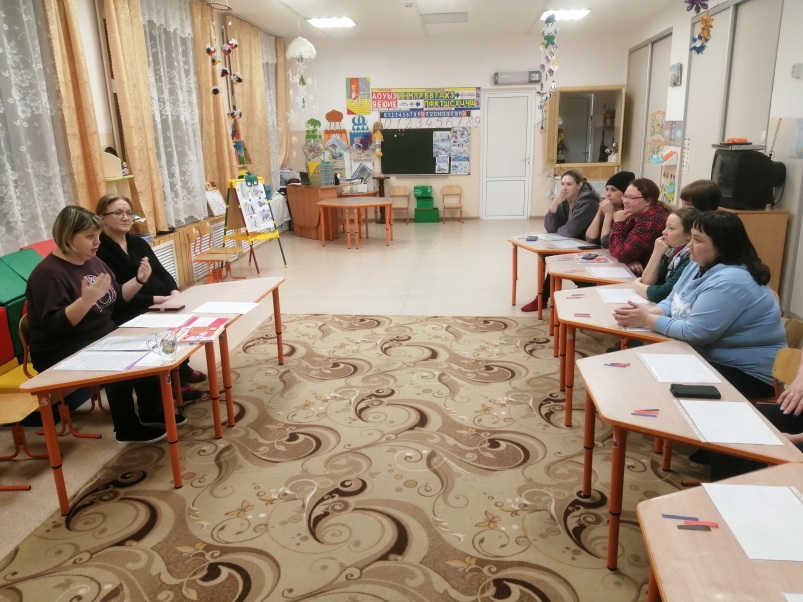 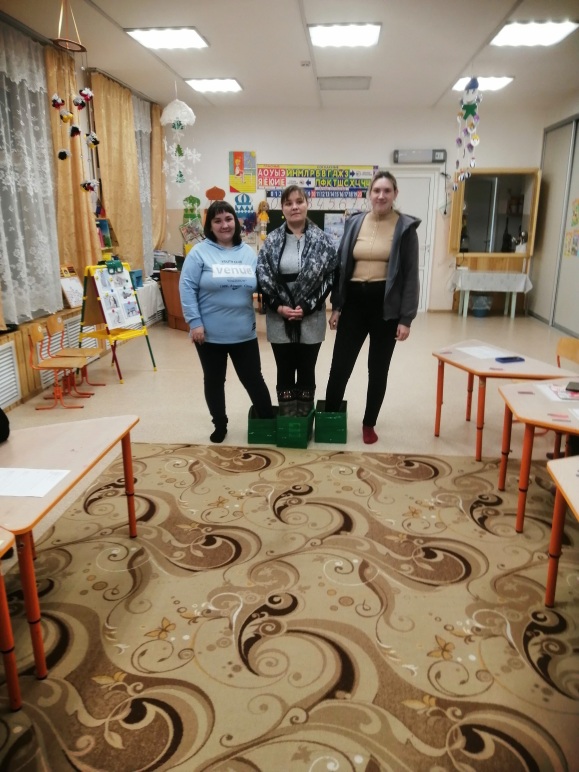 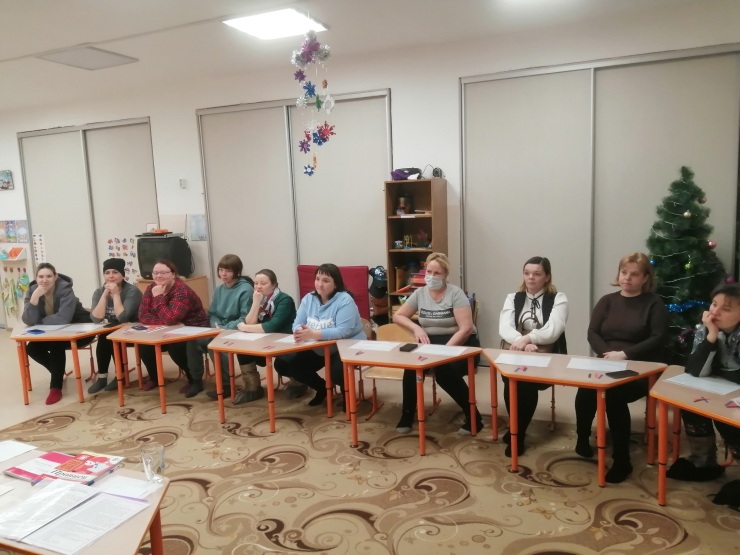 